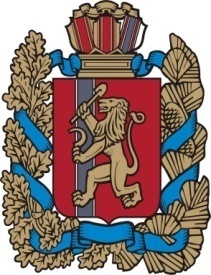 СИВОХИНСКИЙ СЕЛЬСКИЙСОВЕТ ДЕПУТАТОВТАСЕЕВСКОГО РАЙОНАКРАСНОЯРСКОГО КРАЯР Е Ш Е Н И Е  30.05.2019 г.                            с.Сивохино                                    №42-99 Об утверждении Правил благоустройства, озеленения и содержания территории Сивохинского сельсоветаРуководствуясь ст. 14 Федерального закона № 131-ФЗ «Об общих принципах организации местного самоуправления», Уставом  Сивохинского сельсовета Тасеевского района Красноярского края, Сивохинский сельский Совет депутатов РЕШИЛ:1. Утвердить Правила благоустройства, озеленения и содержания  территории Сивохинского сельсовета, согласно Приложения.3. Контроль за исполнением настоящего Решения оставляю за собой.4. Решение вступает в силу в день, следующий за днем его официального опубликования в печатном издании  «Ведомости Сивохинского сельсовета».Председатель СивохинскогоСельского Совета депутатов:                                    Т.П.ЛатыщеваПриложение к   решению Сивохинского сельскогоСовета депутатовот  30.05.2019 г. №42-99  Правила благоустройства, озеленения и содержания территорииСивохинского сельсоветаНастоящие Правила благоустройства территории населенных пунктов Сивохинского сельсовета (далее Правила) разработаны в соответствии со статьей 14 Федерального Закона «Об общих принципах организации местного самоуправления в Российской Федерации» № 131-ФЗ от 06.10.2003г., Градостроительным кодексом Российской федерации от 29.10.2004 № 190-ФЗ, Федеральным законом от 30.03.1999 № 52-ФЗ «О санитарно-эпидемиологическом благополучии населения», в целях создания благоприятных условий для жизнедеятельности поселения, охраны окружающей среды, обеспечения безопасности дорожного движения, сохранения жизни, здоровья и имущества граждан.1. Общие положения Настоящие Правила действуют на всей территории населенных пунктов Сивохинского сельсовета и обязательны для выполнения всеми юридическими и физическими лицами, являющимися собственниками или арендаторами транспортных средств, земельных участков, застройщиками, собственниками, владельцами или арендаторами зданий, строек, сооружений, расположенных на территории Сивохинского сельсовета.2. Основные понятия и термины, используемые в настоящих ПравилахВ отношении настоящих Правил понятия и термины используются в следующих значениях:2.1. Организация благоустройства – обеспечение чистоты и порядка, надлежащего технического состояния и безопасности объекта благоустройства.2.2. Механизированная уборка – уборка территорий с применением специализированной уборочной техники.2.3. Ручная уборка – уборка территорий ручным способом с применением средств малой механизации.2.4. Уборочная техника – специализированная техника для уборки территории населенных пунктов поселения.2.5. Содержание дорог – комплекс работ по поддержанию транспортно – эксплуатационного состояния дороги, дорожных сооружений, полосы отвода и элементов обустройства дороги, организации и безопасности дорожного движения.2.6. Приусадебный участок – индивидуальный земельный участок, на котором расположены дом, хозяйственные постройки, огород и (или) сад, примыкающий к дому с непосредственным выходом на него.2.7. Территория предприятий, организаций, учреждений и иных хозяйствующих субъектов – часть территории населенных пунктов Сивохинского сельсовета, находящаяся в собственности или переданная целевым назначением юридическим, физическим лицам на праве, установленном законодательством.2.8. Прилегающая территория – территория, непосредственно примыкающая к границам здания, сооружения, ограждения, объектам торговли, рекламы и другим объектам, находящимся в собственности, владении, аренде у юридических и физических лиц.2.8.1. границы прилегающих территорий, если иное не установлено договорами аренды земельного участка, безвозмездного срочного пользования земельным участком, пожизненного наследуемого владения определяются:2.8.1.1. на улицах с двухсторонней застройкой по длине занимаемого участка, по ширине - до оси проезжей части улицы;2.8.1.2. на улицах с односторонней застройкой по длине занимаемого участка, а по ширине - на всю ширину улицы, включая противоположный тротуар и  за тротуаром;2.8.1.3. на дорогах, подходах и подъездных путях к промышленным организациям, а также к жилым микрорайонам, карьерам, гаражам, складам и земельным участкам - по всей длине дороги, включая 10-метровую зеленую зону;2.8.1.4. на строительных площадках - территория не менее  от ограждения стройки по всему периметру;2.8.1.5. для некапитальных объектов торговли, общественного питания и бытового обслуживания населения - в радиусе 2.9. Придомовая территория – территория, внесенная в технический паспорт домовладения, строения, составленного при приемке или обследовании государственными организациями технической инвентаризации.2.10. Места общественного пользования - означают те части любого здания, земельного участка, улицы, водного пути или других мест, которые доступны или открыты для населения, будь то постоянно, периодически или время от времени, и включают любой коммерческий, деловой, культурный, исторический, просветительский, культовый, государственный, развлекательный, рекреационный или аналогичный объект, который таким образом доступен или открыт для населения.2.11. Красные линии – границы, отделяющие территории кварталов, и других элементов планировочной структуры от улиц, проездов, площадей.2.12. Домовладение – дом (строение) с прилегающим земельным участком.2.13. Несанкционированная свалка – самовольный (несанкционированный) сброс (размещение) или складирование твердых коммунальных отходов (ТКО), отходов производства и строительства, другого мусора, образованного в процессе деятельности юридических и физических лиц на площади свыше . и объемом свыше .2.14. Свалка – специально оборудованное сооружение, предназначенное для размещения отходов.2.15. Складирование  — деятельность, связанная с упорядоченным размещением чего- либо в помещениях, сооружениях,  на земельных участках и территориях в целях хранения в течение определенного интервала времени.2.16. Размещение отходов - это хранение и захоронение отходов.2.17. Несанкционированные места размещения отходов — это территории, не предназначенные для размещения отходов.2.18.  Твердых коммунальных отходов – остатки сырья, материалов, полуфабрикатов, иных изделий или продуктов, которые образовались в процессе жизнедеятельности людей, производства или потребления, а также товары (продукция), утратившие свои потребительские свойства.2.19. Промышленные отходы - остатки сырья, материалов, полуфабрикатов, образующиеся при производстве продукции или выполнении работ и утратившие полностью или частично исходные потребительские свойства.2.20. Строительные отходы – отходы, образующиеся при ведении капитального строительства, капитального и текущего ремонта и реконструкции зданий и помещений, переоборудования жилых помещений в нежилые, нежилых в жилые, ремонте дорог, тротуаров.2.21. Крупногабаритные отходы - отходы потребления и хозяйственной деятельности (бытовая техника, мебель и т.д.), утратившие свои потребительские свойства.2.22. Нечистоты – это вода, потребляемая и (или) используемая человеком, которая возвращается в среду в загрязненном состоянии.2.23.Сточные воды – это любые воды и атмосферные осадки, отводимые с территорий предприятий, домовладений через систему канализации или самотеком, свойство которых оказались ухудшенными в результате деятельности человека.2.24. Бытовые (хозяйственно-фекальные) сточные воды - это воды, образующиеся в жилых помещениях, банях, туалетах, а так же в бытовых помещениях на производстве (душевые кабины, туалеты).2.25. Производственные (промышленные) сточные воды – это воды, образующиеся в технологических процессах.2.26. Поверхностные сточные воды – это дождевые воды и талые  воды, образовавшиеся при таянии снега, льда, града.2.27. Брошенный (разукомплектованный) автотранспорт – механизированное транспортное средство, которое по своим техническим характеристикам является не полнокомплектным, что явно не позволяет этому транспортному средству без привлечения иных механизированных средств или иной силы передвигаться по поверхности земли (дороге, проезжей части), так же предметы, обладающие признаками принадлежности данных предметов к механизированным транспортным средствам (рама, салон и т.д.), прицепные устройства, как полнокомплектные так и не полнокомплектные, буксируемые автомобилем (телега, прицеп, полуприцеп и другие) или транспорт, от которого собственник в установленном законом порядке отказался или не имеющий собственника, т.е. собственник которого неизвестен (бесхозный транспорт).2.28. Элементы озеленения - зеленые насаждения, деревья, кустарники, газоны, цветники и естественные природные растения.2.29. Дворовая территория - территория, прилегающая к жилому зданию и находящаяся в общем пользовании проживающих в нем лиц, ограниченная по периметру жилыми зданиями, строениями, сооружениями или ограждениями. На дворовой территории в интересах лиц, проживающих в жилом здании, к которому она прилегает, размещаются детские площадки, места для отдыха, сушки белья, парковки автомобилей, зеленые насаждения и иные объекты общественного пользования.2.30. Границы земельного участка – в границы земельного участка включаются объекты, входящие в состав недвижимого имущества, подъезды и подходы к ним.2.31. Территория Сивохинского сельсовета – территория, которая включает все земли в границах муниципального образования «Сивохинский сельсовет Тасеевского района Красноярского края», независимо от форм собственности и разрешенного использования.2.32. Места общего пользования – парки, скверы, лесопарки, леса в границах территории Сивохинского  сельсовета проходы и подъезды к ним; автобусные остановки; учреждения здравоохранения; учреждения культуры и  спорта; государственные и муниципальные учреждения и предприятия; учреждения мест продажи товаров и оказания услуг (магазины, аптеки, парикмахерские и др.); проезжая часть; обочины; тротуары; пешеходные переходы; пешеходные мосты; коммунальный мост; кладбища; земли общего пользования; автостанции; общественные стоянки автотранспорта; подходы, подъезды к общественным стоянкам автотранспорта, учреждениям культуры и спорта, здравоохранения, государственным и муниципальным учреждениям и предприятиям, учреждениям мест продажи товаров и оказания услуг; спортивные площадки и подъезды, проходы к ним; стадион и проезды, проходы к нему; музей; площади, проходы и проезды к ним; транспортные средства общего пользования; чердаки, подъезды, лестницы, межквартирные лестничные площадки, подвалы многоквартирных домов; общественные туалеты и проходы к ним; водоемы, проходы и подъезды к ним, примыкающие к ним территории в границах до домовладений, предприятий, учреждений и (или) проезжих частей, тротуаров, обочин дорог; пляжи.3. Общие требования к содержанию и уборке территорий населённых пунктов Сивохинского сельсовета3.1. К объектам благоустройства относятся:- проезжая часть улиц, тротуары, дороги, площади, придомовые территории (в том числе детские и спортивные площадки), мосты, искусственные сооружения, пешеходные дорожки, остановки пассажирского транспорта, парки, газоны, леса, лесопарки, хозяйственные площадки, территории вокруг предприятий торговли, подъезды и территории, прилегающие к строительным площадкам, производственные территории, территории кладбищ и подъезды к ним, пустыри и иные поверхности земельных участков в общественно-деловых, жилых и рекреационных зонах;- места и сооружения, предназначенные для санитарного содержания территории, в том числе оборудование и сооружения для сбора и вывоза отходов производства и потребления;- территории производственных объектов, зон инженерной инфраструктуры и зон специального назначения, включая свалки для захоронения отходов производства и потребления, а также прилегающие санитарно-защитные зоны;- территории капитальных сооружений, станций (вокзалов) всех видов транспорта, сооружения и места для хранения и технического обслуживания автомототранспортных средств, в том числе гаражи, автостоянки, автозаправочные станции, моечные комплексы;- технические средства организации дорожного движения;- устройство наружного освещения и подсветки;- фасады зданий   и сооружений, элементы их декора, а также иные внешние элементы зданий и сооружений, проездов, кровли, крыльца, ограждения и защитные решетки, навесы, козырьки, окна, входные двери, балконы, наружные лестницы, лоджии, карнизы, столярные и металлоизделия, ставни, водосточные трубы, наружные антенные устройства и радиоэлектронные средства, светильники, флагштоки, настенные кондиционеры и другое оборудование, пристроенное к стенам или вмонтированное в них, номерные знаки домов;- заборы, ограждения, ворота;- малые архитектурные формы и иные объекты декоративного и рекреационного назначения, в том числе произведения монументально-декоративного искусства (скульптуры, обелиски, стелы), памятные доски, фонтаны, скамьи, беседки, цветники;- объекты оборудования детских, спортивных и спортивно-игровых площадок;- предметы праздничного оформления;- сооружения (малые архитектурные формы) и оборудование для уличной торговли, в том числе павильоны, киоски, лотки, ларьки, палатки, торговые ряды, прилавки, специально приспособленные для уличной торговли автомототранспортные средства;- отдельно расположенные объекты уличного оборудования и уличная мебель утилитарного назначения, в том числе оборудованные посты патрульных служб, павильоны и навесы остановок общественного транспорта, малые пункты рекламы (включая тумбы, стенды, табло и другие сооружения или устройства), общественные туалеты, урны и другие уличные мусоросборники;-наружная часть производственных и инженерных сооружений, иные объекты, в отношении которых действие субъектов права регулируются установленными законодательством, правилами и нормами благоустройства.3.2.Объекты благоустройства должны содержаться в чистоте и исправном состоянии.3.3.Предприятия, учреждения, организации независимо от  форм собственности, граждане, имеющие дома (здания, строения) на праве собственности и иные пользователи, владельцы обязаны не допускать загрязнения прилегающей территории  в соответствии с подпунктами 2.7.1.1-2.7.1.5.3.4.Все виды работ, связанных с прокладкой, устройством и ремонтом подземных сооружений, а также с нарушением существующего благоустройства, производятся только по разрешению администрации Сивохинского сельсовета, при наличии разрешения на производство земляных работ, согласованного с соответствующими эксплуатационными службами.3.5.При прокладке и переустройстве подземных сооружений, строительстве и реконструкции зданий и сооружений обязательны к выполнению следующие мероприятия:- складирование материалов и оборудования производить только в пределах строительных площадок;- регулярно вывозить грунт на специально отведенные места, согласованные с администрацией Сивохинского сельсовета;- регулярно вывозить строительный мусор на свалку.3.6.Объекты благоустройства, подлежащие демонтажу, удаляются в сроки, согласованные с администрацией Сивохинского сельсовета.3.7.Дорожные знаки, указатели, конструкции рекламы, в том числе световые, элементы уличного и дворового освещения должны содержаться в исправном состоянии.3.8. Владельцы объектов благоустройства обязаны:- содержать в исправном состоянии, а также производить  ремонт и окраску фасадов зданий, сооружений, построек, ограждений и их элементов и прочих объектов благоустройства в соответствии с архитектурно-планировочными заданиями и схемами их размещения, правилами проведения технического обслуживания, ремонта и реконструкции жилых и общественных зданий и сооружений;- производить замену и ремонт поврежденных и пришедших в негодность элементов конструкций зданий, сооружений, построек и строений, малых архитектурных форм, элементов благоустройства территории, объектов монументально-декоративного искусства, уличных и дворовых светильников, домовых номерных знаков и их подсветки, сломанных скамеек, оборудования детских площадок и мест отдыха, остановочных павильонов, восстановление зеленых насаждений, а также проводить   ремонт дорог, дорожных покрытий, тротуаров, ограждений, других дорожных сооружений и средств регулирования дорожного движения;- не загромождать предметами обихода подъезды, лестничные марши, лестничные площадки, чердаки, подвалы и технические этажи домов;3.9.При проведении массовых мероприятий организаторы обязаны обеспечить восстановление нарушенного благоустройства, в том числе последующую уборку места проведения мероприятия и прилегающих к нему территорий.3.10. В целях обеспечения чистоты и порядка на территории населенных пунктов Сивохинского сельсовета  запрещается:1) сорить на улицах, площадях, парках и других местах общественного пользования, прилегающих территориях допускать загрязнение указанных территорий экскрементами животных;2) выбрасывать коммунальные (бытовые) отходы из окон зданий, движущихся и припаркованных транспортных средств;3) вывешивать и расклеивать объявления, афиши, плакаты и рекламоносители в не установленных для этого местах;4) мыть транспортные средства на улицах,  местах общественного пользования, прилегающих территориях, дворовых территориях, вблизи рек, водоемов и колодцев;5) производить мытьё транспортных средств, купание животных у водопроводных колонок, артезианских скважин, родников на территории поселения;6) находиться в магазинах, столовых, кафе, Домах культуры, клубах и других общественных местах в пачкающей одежде;7) выпускать домашнюю птицу и пасти скот на улицах, на дворовых территориях, скверах, в зонах отдыха, местах общественного пользования, прилегающих территориях и других местах общего пользования;8) выливать на улицах, дворовых территориях, местах общественного пользования, прилегающих территориях всякого рода нечистоты;9) стоянка, хранение и содержание личного и служебного легкового и грузового автотранспорта, а также иных средств передвижения, в том числе брошенного (разукомплектованного) автотранспорта на тротуарах детских и спортивных площадках, на газонах, в парках и лесопарках.10) хранение в местах общественного пользования, придомовых территориях, прилегающих территориях, местах общего пользования брошенного (разукомплектованного) автотранспорта;11) мелкорозничная уличная торговля продовольственными товарами при отсутствии у продавца урны для сбора мусора;12) размещение коммунальных (бытовых), промышленных, строительных, крупногабаритных отходов, иного мусора, скошенной травы, опавших листьев, спиленных кустарников, иных отмерших растений в несанкционированных местах размещения отходов;13) размещение и складирование на дворовых территориях, на придомовых территориях, местах общественного пользования, прилегающих территориях, в местах общего пользования ремонтно-строительных материалов, тары, металлолома, сырья, грунта, дров, угля и других предметов. Временное хранение строительных материалов на дворовых территориях разрешается только при наличии разрешения владельца объекта благоустройства по согласованной схеме размещения с указанием сроков хранения;14) сжигание опавшей листвы, сухой травы, спиленных кустарников, иных насаждений, коммунальных (бытовых), строительных, промышленных, крупногабаритных отходов в местах общественного пользования, местах общего пользования, прилегающих территориях, на приусадебном участке;15) сброс сточных вод, из канализации жилых домов вне выгребной ямы, устраивать выпуск сточных вод из жилых домов необорудованных канализацией, на улицы, дороги, места общественного пользования, прилегающие территории, водоотводные канавы (траншеи), водоемы. Устраивать выпуск поверхностных сточных вод допускается только в водоотводные  канавы (траншеи)4. Обязанности и ответственность по очистке территории населённых пунктов Сивохинского сельсовета4.1. Выполнение работ по санитарной очистке, благоустройству, содержанию территории Сивохинского сельсовета обеспечивается администрацией Сивохинского сельсовета, силами юридических, физических лиц, являющимися собственниками, пользователями или арендаторами земельных участков, застройщиками, собственниками, владельцами или арендаторами зданий, строек, сооружений.4.2. Организации, владельцы зданий всех назначений, независимо от формы собственности, учреждения здравоохранения, культуры и образования осуществляют следующие мероприятия на прилегающих территориях:- уборку дворовых и иных закрепленных территорий;- уборку тротуаров;- уборку площадок для размещения контейнеров для сбора отходов;- сбор и подготовку к вывозу коммунальных (бытовых) отходов;- уборку и очистку кюветов и водосточных канав;- установку и очистку урн;- уборку территорий зеленых насаждений, находящихся на текущем содержании;- содержание в исправном состоянии и дезинфекцию оборудованных помойных ям, выгребов и надворных туалетов;- содержание в исправном состоянии зданий, сооружений, ограждений и иных объектов, расположенных на отведенной территории.4.3.Владельцы павильонов, киосков и других объектов мелкорозничной торговли и сферы обслуживания, остановочных павильонов:- обеспечивают уборку территорий, прилегающих к указанным объектам;- при заключении договора аренды земельного участка, помещения или иного объекта, неотъемлемым приложением является наличие договора на вывоз коммунальных (бытовых) отходов с организацией, имеющей лицензию на данный вид деятельности.4.4.Организации, ведущие строительство или ремонт жилых, производственных и иных объектов и (или) производящие работы, связанные с полным или частичным перекрытием территорий в границах производства работ, обеспечивают:- установку в обязательном порядке ограждения по периметру строительной площадки;- уборку территорий, прилегающих к стройплощадкам, с уточнением границ уборки с администрацией Сивохинского сельсовета;- содержание подъездов к строительным площадкам, очистку транспортных средств, при выезде на уличные территории;- вывоз строительных отходов;- содержание в исправном состоянии ограждений, а также их своевременный ремонт по мере необходимости;- безопасный проход пешеходов через траншеи под инженерные коммуникации, пешеходные мостики должны содержаться в чистоте и исправном состоянии, не иметь дефектов, сказывающихся на их прочности;- восстановительные работы по благоустройству после окончания строительных или ремонтных работ;- обеспечивают сдачу в эксплуатацию вновь построенных и капитально отремонтированных объектов в установленные сроки и с выполнением всех работ, предусмотренных проектом по благоустройству и отводу дождевых вод.4.5. Владельцы рекламных установок обеспечивают:- уборку территорий в радиусе  от рекламной установки;- в летний период покос травы при размещении рекламоносителя на газоне в радиусе 5м.4.6.Предприятия, осуществляющие перевозку общественным, маршрутным и коммерческим транспортом, обеспечивают уборку территорий, обособленных разворотных площадок и пунктов отстоя маршрутного транспорта, стоянок такси, диспетчерских пунктов с прилегающими тротуарами.4.7.Содержание приемных, тупиковых, смотровых и других колодцев в исправном состоянии осуществляется предприятиями, на балансе которых находятся данные сети.4.8.Ликвидация последствий аварий на водопроводных, канализационных, тепловых и других сетях, включая удаление грунта и льда, а также осуществление мероприятий по обеспечению безопасности движения транспорта и пешеходов, осуществляется владельцами сетей.4.9.Содержание и очистка малых архитектурных форм, дорожных объектов внешнего благоустройства производится владельцами объектов.4.10.Покрытие проезжей части дорог при траншейном и других видах разрушений должно быть восстановлено по окончанию ремонтных работ организациями, производящими данные работы.4.11.Очистка крыш от снега, наледей и сосулек производится владельцами зданий и сооружений по мере накопления снега и образования сосулек.4.12.Вывоз накопившихся загрязнений и снега с ведомственных территорий, а также с дворовых территорий производится их владельцами.5. Сбор  мусора и вторичных материалов5.1. Общие положения:5.1.1.Пользователи  должны соблюдать чистоту и порядок на всей территории Сивохинского  сельсовета, в том числе и на территориях частных домовладений.5.1.2.На территории Сивохинского сельсовета не допускается сброс бытового и строительного мусора, отходов производства, тары, спила деревьев, листвы, снега и любого другого вида отходов потребления вне специально  предусмотренных  для этих целей мест.5.1.3.Запрещается сжигание мусора, листвы, тары, производственных отходов, разведение костров, включая внутренние территории предприятий и частных домовладений.5.1.4.Сброс поверхностных вод с территорий предприятий, организаций в инженерные системы ливневой канализации разрешён только при наличии очистных сооружений. Сброс поверхностных вод с территорий предприятий без использования инженерных сетей и сооружений разрешён только при наличии соответствующего разрешения.5.1.5.Запрещается перевозка грунта, мусора, сыпучих строительных материалов, лёгкой тары, листвы, спила деревьев без покрытия брезентом или другим материалом, исключающим загрязнение дорог.5.1.6.Владелец частного домовладения обязан осуществлять постоянный уход и содержание своей территории в надлежащем состоянии (очистка от мусора и грязи, от сухой травянистой  растительности, пожнивных остатков, валежника, порубочных остатков и других горючих материалов,  выкашивание трав), прилегающих к участку кювет, канаву, водоперепускную трубу, тротуар и проезд.5.1.7. На территории частного домовладения места размещения мусоросборников, дворовых туалетов, мусоросборных ям и т. д. определяются самим домовладельцем, но не ближе   от капитальной стены жилого дома до сооружений хозяйственного назначения (туалет). Запрещается сброс бытового мусора на прилегающие к ограждению участки, дороги или другие, не разрешённые территории.5.1.8. Запрещается размещать  временные строения (гаражи, сараи и т. д.) на газонах, дворовых территориях, цветниках и в пределах охранной зоны инженерных коммуникаций (тепло-, водо-, электроснабжения и др.).5.1.9. Пользователи, в ведении которых находятся здания социального, культурно-бытового, производственного назначения и объекты здравоохранения, обязаны обеспечивать установку урн, располагаемых непосредственно у входа (не менее двух на вход) и на прилегающих к зданию тротуарах (с промежутками не более ).5.1.10. Вывоз коммунальных (бытовых) отходов на свалку   владельцы зданий (сооружений) независимо от ведомственной принадлежности и форм собственности, а также граждане, имеющие дома на правах личной собственности, осуществляют самостоятельно или по договорам  со специализированными организациями.5.2. Администрация  Сивохинского сельсовета обеспечивает:5.2.1. Организацию санитарной уборки и мероприятий по охране окружающей среды на территории Сивохинского сельсовета;5.2.2. Организацию ликвидации несанкционированных свалок.6. Зимняя уборка территории населённых пунктов Сивохинского сельсовета6.1.С 15 октября по 15 апреля устанавливается период зимней уборки. В зависимости от погодных условий, указанный период может быть сокращен или продлен по решению администрации Сивохинского сельсовета.6.2.Зимняя уборка улично – дорожной сети и объектов благоустройства предусматривает работы, связанные с ликвидацией скользкости, удалением снега и снежно-ледяных образований.6.3. Удаление снега осуществляется путем проведения его сгребания, а также погрузки и вывоза.6.4.Сгребание снега с проезжей части улиц и дорог производится юридическими лицами или частными предпринимателями  по договору с Администрацией Сивохинского сельсовета.6.5.Снег, очищаемый с дворовых территорий и пешеходных территорий складируется на указанных территориях таким образом, чтобы был обеспечен проезд транспорта, доступ к инженерным коммуникациям и сооружениям на них, проход пешеходов и сохранность зеленых насаждений.6.6.Для предотвращения падения сосулек и наледей с крыш зданий (карнизов), регулярно выполняется их очистка с обязательным применением мер предосторожности для обеспечения безопасного движения пешеходов и сохранности деревьев, кустарников, плиточного покрытия тротуаров, вывесок.6.7.При производстве зимней уборки запрещается:- складирование снега на тротуарах, кроме тротуаров, расположенных на усадьбах граждан и территорий учреждений, организаций, контейнерных площадках, а также в зоне зеленых насаждений на уличных территориях;- сдвигание снега к стенам зданий и сооружений;- вынос снега на проезжую часть и тротуары с дворовых территорий и территорий ведомств;- сброс загрязненного снега на проезжую часть улиц (дорог).7. Летняя уборка территории населенных пунктов Сивохинского сельсовета7.1.С 15 апреля по 15 октября устанавливается период летней уборки. В зависимости от погодных условий, указанный период может быть сокращен или продлен по решению администрации Сивохинского сельсовета.7.2.Летняя уборка предусматривает:- подметание проезжей части,  тротуаров, дворовых территорий;- уборку загрязнений с закреплённой территории;- вывоз загрязнений, своевременный покос травы на газонах.7.3.При производстве летней уборки запрещается:- сбрасывать загрязнения на озелененные территории, в контейнеры для сбора коммунальных (бытовых) отходов, в смотровые колодцы, реки, каналы и водоемы;-сбрасывание травы, листьев, иного мусора и отходов на проезжую часть и тротуары, кроме тротуаров, расположенных на усадьбах граждан и территорий учреждений, организаций, при покосе и уборке газонов;- вывоз загрязнений и отходов в несанкционированные места;- сгребание листвы к комлевой части деревьев и кустарников.8. Охрана и содержание зеленых насаждений в населенных пунктах   Сивохинского сельсовета8.1.Перечень насаждений на территории населенных пунктов Сивохинского сельсовета. 8.1.1. К зеленым насаждениям на землях населенных пунктов Сивохинского сельсовета относятся: - древесно-кустарниковая растительность хвойных и лиственных пород на землях запаса, временно не вовлеченных в хозяйственный оборот; - зеленые насаждения общего пользования (в парках, скверах, на набережных); - зеленые насаждения ограниченного пользования (древесно-кустарниковая растительность хвойных и лиственных пород, расположенная на территориях предприятий, организаций, школ, детских садов, дворовых территорий, больниц и т.п.); - зеленые насаждения специального назначения (на кладбищах, в полосах отчуждения железных и автомобильных дорог и т.д.); - зеленые насаждения на земельных участках у придомовых владений граждан. 8.1.2.Естественные насаждения в черте населенных пунктов Сивохинского сельсовета, зеленые насаждения общего пользования находятся в хозяйственном ведении   администрации Сивохинского сельсовета, которая: - планирует и финансирует проведение работ по озеленению за счет средств местного бюджета и внебюджетных средств; - обеспечивает сохранность зеленых насаждений; - выдаёт разрешение на ликвидацию зеленых насаждений; - направляет на административную комиссию муниципального образования «Сивохинский сельсовет Тасеевского района Красноярского края»  материалы на виновников порчи зеленых насаждений. 8.2. Создание и содержание зеленых насаждений. 8.2.1.Озеленение территорий перспективной застройки и новых транспортных магистралей, создание лесопарков из естественных насаждений деревьев и кустарников хвойных и лиственных пород осуществляется по планам благоустройства и озеленения, входящим в состав проектной документации на строительство объектов, а также по отдельным проектам ландшафтного строительства. 8.2.2.Проекты по строительству или реконструкции зеленых насаждений разрабатываются по архитектурно-планировочным заданиям, выдаваемым главным архитектором администрации Тасеевского района согласовываются с заинтересованными организациями, после чего предоставляются на рассмотрение главному архитектору администрации Тасеевского района и утверждаются заказчиком. 8.2.3.Для содержания зеленых насаждений проводятся сезонные и разовые работы, направленные на сохранение и улучшение существующих насаждений. К работам сезонного характера, выполняемым ежегодно, относятся: - подрезка деревьев, кустарников с целью улучшения декоративного облика насаждений; - посадки деревьев, кустарников с целью восстановления насаждений; - санитарные рубки поврежденных деревьев; - рубка деревьев под линиями электропередач; - разреживание насаждений путем вырубки естественной поросли; - ремонт газонов с добавлением растительного грунта и посевом трав, периодическая стрижка газонов; - посадка цветов на клумбы, в газоны и уход за ними; - ремонт садовых и парковых дорожек; К работам разового характера, проводимым по мере необходимости, относятся: - мероприятия по борьбе с вредителями зеленых насаждений; - уборка упавших и поврежденных деревьев. 8.2.4. Работы по озеленению и содержанию зеленых насаждений проводятся администрацией Сивохинского сельсовета. 8.2.5. Ежегодный размер финансирования на содержание зеленых насаждений устанавливается в местном бюджете в пределах сумм, выделяемых на благоустройство. 8.2.6. Зеленые насаждения, в т.ч. и газоны, нарушенные в результате ремонтно-восстановительных работ на инженерных сетях, подлежат восстановлению организациями, проводившими работы. 8.3. Охрана зеленых насаждений. 8.3.1.Охрана зеленых насаждений на территории Сивохинского сельсовета осуществляется в соответствии с Федеральным законом «Об охране окружающей среды» № 7-ФЗ от 10.01.2002 года», Лесным кодексом Российской Федерации иными нормативно-правовыми актами и настоящими Правилами. 8.3.2.Мероприятия по охране зеленых насаждений включают: - лесопожарное патрулирование; - охрану насаждений от самовольных порубок и порчи; - охрану от несанкционированных расчисток и разработок грунта; - охрану от загрязнений промышленными и бытовыми отходами. 8.3.3.Охрану естественных насаждений в черте населенных пунктов Сивохинского сельсовета, парков, скверов, зеленых насаждений дворовых территорий, осуществляет  администрация Сивохинского сельсовета. 9. Ответственность за нарушение настоящих Правил9.1.Ответственность за нарушение настоящих Правил устанавливается в соответствии с действующим законодательством Российской Федерации, законодательством Красноярского края.9.2.Контроль за соблюдением требований настоящих Правил возлагается на администрацию Сивохинского сельсовета.